_____________________________________________________________________________________ул. .Комсомольская, 19, с.Тээли, Бай-Тайгинский район, Республика Тыва, 668010тел.(39442) 2-13-19Сводный актпо итогам  внешней проверки бюджетной отчетности  главных распорядителей бюджетных средств, главных администраторов бюджетных средств, получателей бюджетных средств   за 2014 год15.04.2015г.                                                                                                                    № 3 - ЭАМ        Внешняя  проверка годовой бюджетной отчетности главных распорядителей бюджетных средств муниципального района   «Бай-Тайгинский кожуун Республики Тыва»  проведена в соответствии со  ст. 264.4. Бюджетного кодекса РФ и на основании пункта 2.4 плана работы Контрольно-счетной палаты на 2015 год.Основание для проведения проверки:   статья 264.4 Бюджетного Кодекса Российской Федерации, план работы  Контрольно-счетной Палаты  муниципального района «Бай-Тайгинский кожуун Республики Тыва» на основании отчетов, представленных главными распорядителями, распорядителями, получателями бюджетных средств, главными администраторами, администраторами доходов бюджетов, главными администраторами, администраторами источников финансирования дефицита   муниципального района (далее по тексту-ГРБС).Цель проверки: соблюдение учреждениями муниципального района бюджетного законодательства при составлении бюджетной отчетности за 2014 год, оценка достоверности годовых отчетов Главными распорядителями бюджетных средств (далее по тексту-ГРБС)  за 2014 год.Объекты проверки: Муниципальное казенное учреждение Управление образования муниципального района   «Бай-Тайгинский кожуун Республики Тыва» (далее по тексту-Управление образования). Управление труда и социального развития администрации муниципального района «Бай-Тайгинский кожуун Республики Тыва» (далее по тексту-Управление труда).Муниципальное бюджетное дошкольное образовательное  учреждение  детский сад «Дамырак» села Ээр-Хавак  муниципального района «Бай-Тайгинский кожуун   Республики Тыва» (далее по тексту- детсад «Дамырак»).Муниципальное казенное дошкольное образовательное  учреждение присмотра и оздоровления с приоритетным осуществлением санитарно-гигиенических, профилактических и оздоровительных мероприятий и процедур детский сад «Чаптанчыгбай» села Тээли муниципального района   «Бай-Тайгинский кожуун Республики Тыва» (далее по тексту- детсад «Чаптанчыгбай»).Муниципальное бюджетное образовательное учреждение дополнительного образования детей Тээлинская детско-юношеская школа с. Тээли  муниципального района   «Бай-Тайгинский кожуун Республики Тыва» (далее по тексту-ДЮСШ).Муниципальное бюджетное общеобразовательное учреждение Кызыл-Дагская средняя общеобразовательная школа села Кызыл-Даг муниципального района «Бай-Тайгинский кожуун Республики Тыва» (далее по тексту- Кызыл-Дагская СОШ).Муниципальное бюджетное образовательное  учреждение межшкольный учебный комбинат «Мергежил» с. Тээли муниципального района «Бай-Тайгинский кожуун Республики Тыва»(далее по тексту-МУК «Мергежил»).Муниципальное бюджетное общеобразовательное учреждение Тээлинская средняя общеобразовательная школа имени Владимира Бораевича Кара-Сала с. Тээли муниципального района «Бай-Тайгинский кожуун Республики Тыва» (далее по тексту- МБОУ ТСОШ).Муниципальное бюджетное общеобразовательное учреждение Хемчикская средняя общеобразовательная школа села Хемчик муниципального района «Бай-Тайгинский кожуун Республики Тыва» (далее по тексту-МБОУ ХСОШ).Муниципальное бюджетное дошкольное образовательное учреждение детский сад «Салгал» муниципального района «Бай-Тайгинский кожуун Республики Тыва» (далее по тексту- детский сад «Салгал»).Муниципальное бюджетное общеобразовательное учреждение «Тээлинская вечерняя (сменная) общеобразовательная школа села Тээли муниципального района «Бай-Тайгинский кожуун Республики Тыва» (далее по тексту-МБОУ вечерняя школа).Муниципальное бюджетное дошкольное образовательное учреждение детский сад «Сайлык» с.Кара-Хол муниципального района «Бай-Тайгинский кожуун Республики Тыва» (далее по тексту- детский сад «Сайлык»).Муниципальное бюджетное дошкольное образовательное учреждение детский сад «Хунчугеш» с. Хемчик муниципального района «Бай-Тайгинский кожуун Республики Тыва» (далее по тексту- детский сад «Хунчугеш»).Бай-Талская средняя общеобразовательная школа имени Николая Салчаковича Конгара муниципального района «Бай-Тайгинский кожуун Республики Тыва».Муниципальное бюджетное дошкольное образовательное учреждение Детский сад «Салгал» села Бай-Тал муниципального района «Бай-Тайгинский кожуун Республики Тыва».Муниципальное бюджетное общеобразовательное учреждение «Тээлинская вечерняя (сменная) общеобразовательная школа села Тээли муниципального района «Бай-Тайгинский кожуун Республики Тыва».Муниципальное бюджетное дошкольное  образовательное учреждение детский сад «Сайлык» с. Кара-Хол муниципального района «Бай-Тайгиский  кожуун Республики Тыва».Муниципальное бюджетное дошкольное образовательное учреждение детский сад «Хунчугеш» с.Хемчик муниципального района «Бай-Тайгинский кожуун Республики Тыва».Заключения,    использованные в отчете:  по результатам проверки оформлены 18 заключений. Проверка правильности формирования и достоверности бюджетной отчетности        Проверка проведена согласно требованиям Приказа Минфина РФ от 28.12.2010 N 191н. (ред. от 29.12.2014г. №157н.) «Об утверждении Инструкции о порядке составления и представления годовой, квартальной и месячной отчетности об исполнении бюджетов бюджетной системы Российской Федерации» (далее по тексту-Инструкция №191н.)  и Приказа Минфина РФ от 25 марта 2011 г. N 33н «Об утверждении Инструкции о порядке составления, представления годовой, квартальной бухгалтерской отчетности государственных (муниципальных) бюджетных и автономных учреждений» (ред. 29.12.2014 № 172н).         Проведена выборочная проверка годовой бюджетной отчетности главных распорядителей бюджетных средств муниципального района   «Бай-Тайгинский кожуун Республики Тыва».        Составление бюджетной отчетности об исполнении бюджета муниципального района   «Бай-Тайгинский кожуун Республики Тыва», ведение бухгалтерского учета по исполнению бюджета муниципального района возлагаются на отдел бухгалтерского учета и отчетности Финансового управления  Администрации  муниципального района.         Сроки представления годовой бюджетной отчетности за 2014 год для главных администраторов бюджетных средств (далее- ГАБС) и бюджетов сельских поселений утверждены приказом начальника Управления финансов от 18.12.2014 № 1. Составлен график представления бюджетной отчетности для ГАБС и бюджетов сельских поселений (с 19 января по 10 февраля 2015г) в Финансовое управление (всего 38 учреждений).        Повторяются нарушения, выявленные в результате аналогичной проверки в 2014г. В Финансовое управление   из 38 учреждений (в том числе сельские поселения) годовая бюджетная отчетность  сдана на бумажном носителе, в сброшюрованном и пронумерованном виде с оглавлением только 6 учреждениями, в том числе 2 администрации сельских поселений):Администрация сельского поселения сумона Кызыл-Дагский.Администрация сельского поселения сумона Хемчикский.МБУЦКиД имени А.Салчак.МБОУ Хемчиксая СОШ с. Хемчик.МБДОУ детский сад «Хунчугеш» с. ХемчикМБОУ ДОД детская художественная школа им. Х.Тойбухаа.      В принятых отчетах не произведена отметка о принятии отчетности с указанием даты принятия, должности и подписи ответственного за принятие отчетности, что является нарушением п.10 Инструкции №191н и п. 11 Инструкции №33н.       Контрольно-счетной палатой для проведения проверки были запрошены годовые отчеты и другие документы, необходимые к проверке, у 30 учреждений (бюджетных и казенных). Из них не представили  5 учреждений:Управление сельского хозяйства.МБОУ ДОД детская художественная школа им. Х.Тойбухаа.МБОУ Шуйская СОШ с. Шуй.МАОУ Кара-Хольская СОШ с. Кара-Холь.МБУ Центр дополнительного образования детей «Авырал» с. Тээли.        В отношении вышеперечисленных учреждений будет продолжена работа по представлению годовой отчетности за 2014г. в порядке, установленном законодательством об административных правонарушениях.        Проверкой правильности формирования годовых отчетов Главными распорядителями бюджетных средств за 2014 год выявлены следующие нарушения и недостатки, в представленных отчетах ГРБС: 1.Приказом Минфина РФ от 19.12.2014г. № 157н. «Об утверждении Единого плана счетов бухгалтерского учета для органов государственной власти (государственных органов), органов местного самоуправления, органов управления государственными внебюджетными фондами, государственных академий наук, государственных (муниципальных) учреждений и Инструкции по его применению» (далее по тексту-приказ №157н.)  внесены  поправки в Инструкцию № 191н, Приказом Минфина России от 29.12. 2014г. № 172н. (далее по тексту-Приказ № 172н) в 33н.         Необходимость обновления данных инструкций возникла из-за изменений, внесенных Приказом Минфина РФ от 29.08.2014 № 89н. в Инструкцию № 157н. Основная часть поправок начнет действовать с отчетности за 2015 год, но некоторые необходимо было учитывать при составлении отчетности за 2014 год. Так как внесены изменения в формы годовой отчетности.        Изменения, актуальные при составлении отчетности за 2014 год не учтены всеми учреждениями, в связи с чем, годовая отчетность сдана с искажениями  и ошибками. К таковым являются учреждения:Муниципальное казенное учреждение Управление образования муниципального района   «Бай-Тайгинский кожуун Республики Тыва» (далее по тексту-Управление образования). Управление труда и социального развития администрации муниципального района «Бай-Тайгинский кожуун Республики Тыва» (далее по тексту-Управление труда).Муниципальное бюджетное дошкольное образовательное  учреждение  детский сад «Дамырак» села Ээр-Хавак  муниципального района «Бай-Тайгинский кожуун   Республики Тыва» (далее по тексту- детсад «Дамырак»).Муниципальное казенное дошкольное образовательное  учреждение присмотра и оздоровления с приоритетным осуществлением санитарно-гигиенических, профилактических и оздоровительных мероприятий и процедур детский сад «Чаптанчыгбай» села Тээли муниципального района   «Бай-Тайгинский кожуун Республики Тыва» (далее по тексту- детсад «Чаптанчыгбай»).Муниципальное бюджетное образовательное учреждение дополнительного образования детей Тээлинская детско-юношеская школа с. Тээли  муниципального района   «Бай-Тайгинский кожуун Республики Тыва» (далее по тексту-ДЮСШ).Муниципальное бюджетное общеобразовательное учреждение Кызыл-Дагская средняя общеобразовательная школа села Кызыл-Даг муниципального района «Бай-Тайгинский кожуун Республики Тыва» (далее по тексту- Кызыл-Дагская СОШ).Муниципальное бюджетное образовательное  учреждение межшкольный учебный комбинат «Мергежил» с. Тээли муниципального района «Бай-Тайгинский кожуун Республики Тыва»(далее по тексту-МУК «Мергежил»).Муниципальное бюджетное общеобразовательное учреждение Тээлинская средняя общеобразовательная школа имени Владимира Бораевича Кара-Сала с. Тээли муниципального района «Бай-Тайгинский кожуун Республики Тыва» (далее по тексту- МБОУ ТСОШ).Муниципальное бюджетное общеобразовательное учреждение Хемчикская средняя общеобразовательная школа села Хемчик муниципального района «Бай-Тайгинский кожуун Республики Тыва» (далее по тексту-МБОУ ХСОШ).2.  При изменении требований, установленных законодательством Российской Федерации о бухгалтерском учете, федеральными и (или) отраслевыми стандартами субъектами учета осуществляется изменение  и учетной политики.         При переходе на применение положений Приказа 89н, учреждениям, руководствуясь положениями статьи 8 Федерального закона от 6 декабря 2011 года N 402-ФЗ «О бухгалтерском учете» и Приказа 89н, необходимо было внести соответствующие изменения в свою учетную политику, в части рабочего плана счетов бухгалтерского (бюджетного) учета. Обязательность разработки и утверждения учетной политики учреждений установлена нормами пункта 2 ст. 8 Федерального закона от 06.12. 2011 г. № 402-ФЗ (далее -Закон № 402-ФЗ) и пункта 6 Инструкции № 157н. В связи с чем, учреждения должны были внести изменения в учетную политику приказами о внесении изменений в учетную политику в конце 2014 года и  об утверждении учетной политики  на 2015 год. Все учреждения Управления образования представили Учетные политики, утвержденные до 2014г.3.Повторяются нарушения,  указанные в заключениях внешней проверки бюджетной отчетности за прошлый год в части документального оформления:3.1. Все учреждения образования, кроме детсада «Чаптанчыгбай», Управления труда и социального развития, МКУ Управления образования, не проставили в годовых отчетах код главы по бюджетной классификации.		3.2. в отдельно представленных отчетах в нарушение п.6 Инструкции 191н, п. 5 Инструкции 33н отсутствуют необходимые подписи в отчетах (бюджетная отчетность подписывается руководителем и главным бухгалтером главного распорядителя, распорядителя, получателя бюджетных средств):1.Сельское поселение Кызыл-Даг.2. Сельское поселение Бай-Тал.3. Сельское поселение Хемчик.4.Детский сад «Чечек» с. Шуй.          Отсутствие подписи подтверждает в первом случае о том, что бухгалтера составляют годовую отчетность без ведома руководителя,  во втором случае о  халатном отношении руководителя учреждения  к своим должностным обязанностям. 3.3. С 2014г. во всех формах документов наименование классификатора ОКАТО заменено на классификатор ОКТМО. Все учреждения, кроме детского сада «Чаптанчыгбай», не заменили ОКАТО на ОКТМО и не заполнили ОКТМО. 4. Все учреждения образования сдали годовую бюджетную отчетность по старым формам. Внесены  поправки в Инструкцию № 191н, Приказом Минфина России от 29.12. 2014г. № 172н. (далее по тексту-Приказ № 172н) в 33н. В связи, с чем изменены формы отдельных отчетов, включены новые строки и изменилось наименование отдельных счетов бухгалтерского учета.5. Всеми учреждениями бюджетная отчетность представлена  в полном объеме,  кроме: 1.Бай-Талской средней общеобразовательной школы (не представлены сведения о собственных доходах учреждения в Отчете об исполнении учреждением плана его финансово-хозяйственной деятельности (ф. 0503737); сведения о государственном (муниципальном) задании (ф.0305762). Также не представлено из иных документов муниципальное  задание  на оказание муниципальных услуг на 2014год.).2. Управлением труда и социальным развитием не представлен «Отчет об исполнении бюджета главного распорядителя, распорядителя, получателя бюджетных средств, главного администратора, администратора источников финансирования дефицита бюджета, главного администратора, администратора доходов бюджета» (ф.0503127).     Из иных документов годовой бюджетной отчетности не представлена Главная книга Управлением труда и социальным развитием, сельским поселением Кызыл-Даг.6. При составлении отчетных форм используются неутвержденные формы, отдельные формы отчетности представлены с неполным их заполнением:      Форма баланса не соответствует форме 0503130, показатели отражены на восьми графах. По инструкции показатели отражаются в балансе (ф. 0503130) на десяти графах  (в разрезе бюджетной деятельности (графы 3, 7), приносящей доход деятельности (графы 4, 8), средств во временном распоряжении (графы 5, 9) и итогового показателя (графы 6, 10) на начало года (графы 3, 4, 5, 6) и конец отчетного периода (графы 7, 8, 9, 10). Представленная на проверку бюджетная отчетность составлена по бюджетной деятельности:1.Сельское поселение Бай-Тал.2.Сельское поселение Кызыл-Даг7. В  отчетах не проведено сопоставление форм отчетности путем сверки показателей представленной отчетности по установленным контрольным соотношениям (баланс и отчет о финансовых результатах) по следующим получателям бюджетных средств: Детский сад «Салгал» села Бай-Тал.Детский сад «Сайлык» села Кара-Хол.8.Бюджетная отчетность  формы 0503721 «Отчет о финансовых результатах деятельности учреждения» составлена  с нарушениями и недостатками, оказавшими влияние на достоверность  отчетов. С ошибками составили данный отчет следующие учреждения:1.Тээлинская вечерняя (сменная) общеобразовательная школа села Тээли.2. Детский сад «Сайлык» села Кара-Хол.9. Плановые назначения в отчетах об исполнении, отчете о финансовом состоянии  не соответствуют плановым показателям, утвержденным назначениям решением Хурала представителей муниципального района «Бай-Тайгинский кожуун Республики Тыва» от 23 декабря 2014 года № 104 на конец финансового года с учетом изменений на отчетную дату (01.01.2015 г.) следующих получателей бюджетных средств:-Управление труда и социального развития Администрации муниципального района «Бай-Тайгинский кожуун Республики Тыва».- детский сад «Чаптанчыгбай» села Тээли муниципального района   «Бай-Тайгинский кожуун Республики Тыва».-Управление образования.10. В представленной отчетности за 2014 год получателями бюджетных средств (ф.0503737 и ф.0503127) плановые обязательства и суммы исполнения бюджетных средств (строка 200) не соответствуют отчетности принятой Финансовым управлением (занижены плановые бюджетные обязательства) и кассовые расходы и соответственно, графа  «Неисполненные назначения» заполнена не верно:-Управление труда и социального развития Администрации муниципального района «Бай-Тайгинский кожуун Республики Тыва».- детский сад «Чаптанчыгбай» села Тээли муниципального района   «Бай-Тайгинский кожуун Республики Тыва».-Управление образования.      Из вышеизложенного следует отметить, что сверка уточненных бюджетных назначений для главных распорядителей и получателей бюджетных средств  по окончании 2014 года не производилась. Об этом свидетельствуют неверно составленные отчеты об исполнении бюджета (ф.0503127 и 0503727). Таким образом, отсутствие контроля со стороны Финансового управления привело к нарушениям требований Инструкции 191н, 33н в части оформления, полноты  и достоверности бюджетной отчетности. 11. Все учреждения исправили ошибки, допущенные при составлении  годовой отчетности в 2014г. Пояснительная записка (ф. 0503160) составлена согласно п.152 Инструкции № 191н, п. 56 Инструкции 33н. в разрезе 5 разделов:Организационная структура субъекта бюджетной отчетности.Результаты деятельности субъекта бюджетной отчетности.Анализ отчета об исполнении бюджета субъектом бюджетной отчетности.Анализ показателей бухгалтерской отчетности субъекта бюджетной отчетности.Прочие вопросы деятельности субъекта бюджетной отчетности.       Но при этом при наличии остатков непогашенной по состоянию на отчетную дату кредиторской и дебиторской задолженности в пояснительной записке к годовой бюджетной отчетности не раскрываются правовые основания и причины ее возникновения:Управление труда и социального развития-33360руб.Управление образования-7277 руб.Детский сад «Чаптанчыгбай» с Тээли.- 153653,01 руб.Средняя общеобразовательная школа с.Хемчик.-381702руб.12. В нарушение пунктов 151 - 159 Инструкции №191н, пункта 56 Инструкции 33 н в текстовой части Пояснительной записки (ф.0503160, 0503760) не раскрыта информация о результатах ведения бюджетными учреждениями приносящей доход деятельности: -  МУК «Мергежил»).-Муниципальное бюджетное образовательное учреждение дополнительного образования детей Тээлинская детско-юношеская школа с. Тээли  муниципального района   «Бай-Тайгинский кожуун Республики Тыва». ВЫВОДЫ:1.Выявленные нарушения в большинстве случаев обусловлены низким уровнем дисциплины, нарушением норм, требований бюджетного законодательства.1.Контрольно-счетная палата выражает мнение об условной достоверности годовых отчетов об исполнении бюджета главных распорядителей бюджетных средств, главных администраторов бюджетных средств, получателей бюджетных средств  в связи с не представлением сводного отчета об исполнении бюджета консолидированного бюджета финансовым Управлением, с не составлением Главной книги двух поселений. 2. При сдаче годовых  отчетов об исполнении подведомственными учреждениями в Финансовое управление отделом бухгалтерского учета  и отчетности Финансового управления  были внесены исправления, согласно отчета формы 0503151 (Отчет по поступлениям и выбытиям), представляемого УФК по Республике Тыва. В результате чего выявленные проверкой нарушения и недостатки (систематические),  допущенные главными получателями  бюджетных средств, не привели к искажению отдельных плановых показателей бюджетной отчетности и консолидированной годовой отчетности об исполнении бюджета при составлении. 3. У всех учреждений по данным годовой отчетности имеется наличие остатков непогашенной по состоянию на отчетную дату кредиторской и дебиторской задолженности. В пояснительной записке к годовой бюджетной отчетности не раскрываются правовые основания и причины ее возникновения. Кредиторская и дебиторская задолженность образовалась в связи с недостаточностью финансовых средствв общем консолидированном бюджете. Предложения:        1.Финансовому управлению:продолжить работу по совершенствованию бюджетного учета и отчетности. 1.1.В целях совершенствования бюджетного процесса,  повышения эффективности и обеспечения законности использования бюджетных средств принять меры  к обеспечению финансирования главных распорядителей, распорядителей и получателей бюджетных средств в утвержденных объемах, а также обеспечить ведение бюджетного учета принятых бюджетных обязательств в пределах доведенных лимитов бюджетных обязательств в соответствии с действующим бюджетным законодательством Российской Федерации. 1.2.Принимать годовую отчетность у всех получателей бюджетных средств в соответствии с:1) пунктом 4 Инструкции, утвержденной Приказом Минфина РФ от 28 декабря 2010г. № 191н «Об утверждении Инструкции о порядке составления и представления годовой, квартальной и месячной отчетности об исполнении бюджетов бюджетной системы Российской Федерации» (Бюджетная отчетность на бумажном носителе представляется главным бухгалтером субъекта бюджетной отчетности или лицом, ответственным за ведение бюджетного учета, формирование, составление и представление бюджетной отчетности, в сброшюрованном и пронумерованном виде с оглавлением и сопроводительным письмом); 2) пунктом 6 Инструкции, утвержденной Приказом Минфина РФ от 25 марта 2011 г. N 33н «Об утверждении Инструкции о порядке составления, представления годовой, квартальной бухгалтерской отчетности государственных (муниципальных) бюджетных и автономных учреждений» (Бухгалтерская отчетность на бумажном носителе представляется от имени учреждения главным бухгалтером учреждения или лицом, ответственным в учреждении (в централизованной бухгалтерии) за ведение бухгалтерского учета, составление и представление бухгалтерской отчетности, в сброшюрованном и пронумерованном виде с оглавлением и сопроводительным письмом).1.3.Усилить финансовую дисциплину по своевременному и качественному оформлению отчетности об исполнении в отчетном периоде.1.4.Усилить внутренний  контроль за состоянием  кредиторской и дебиторской задолженностей бюджетных учреждений.1.5 В целях осуществления внутреннего  финансового контроля разработать Порядок осуществления главными распорядителями средств республиканского бюджета, главными администраторами доходов республиканского бюджета, главными администраторами источников финансирования дефицита республиканского бюджета внутреннего финансового контроля и внутреннего финансового аудита.        2. Всем учреждениям, получателям бюджетных средств:Внести изменения в Учетную политику и представить  к 15.05. 2015г.Исправить ошибки в отчетах формы 0503127, 0503727, 0503160, 0503760  и представить к 15.05.2015г       3. Годовую бюджетную отчетность всеми получателям бюджетных средств формировать в соответствии с требованиями, установленными Инструкцией 191н о порядке составления и представления годовой, квартальной и месячной отчетности об исполнении бюджетов бюджетной системы Российской Федерации, в соответствии с требованиями, установленными Инструкцией 33н о порядке составления и представления годовой, квартальной отчетности государственных (муниципальных) бюджетных и автономных учреждений.      3.Направить  для информации  Сводный отчет по итогам внешней проверки бюджетной отчетности ГРБС  за 2014 год:-Главе кожууна-Председателю Хурала представителей муниципального района «Бай-Тайгинский кожуун Республики Тыва» Седип К.И.-Председателю комитета по бюджету и экономике  Хурала представителей муниципального района «Бай-Тайгинский кожуун Республики Тыва» Баавыл М.И.-И.о председателя Администрации муниципального района  «Бай-Тайгинский кожуун Республики Тыва» Салчак К.К.-И.о Начальника Финансового управления Администрации муниципального района «Бай-Тайгинский кожуун Республики Тыва»  Маады А.Э.Инспектор Контрольно-счетной палатымуниципального района «Бай-Тайгинскийкожуун Республики Тыва»                                                                            Д.Ч.Кадыр-оол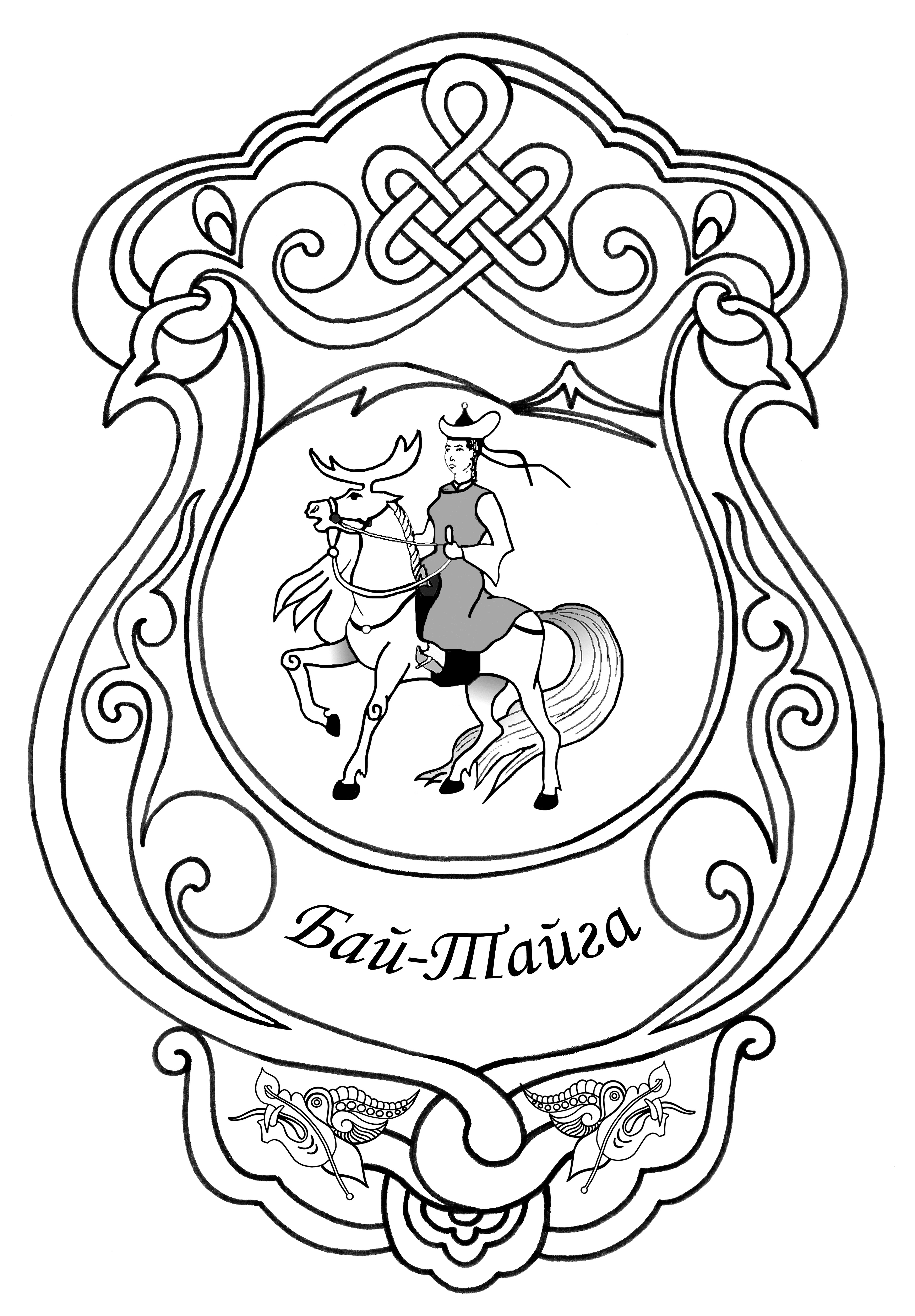 